Уважаемые коллеги!ОГАОУ «Томский региональный центр развития талантов «Пульсар» информирует о проведении Олимпиады РГГУ для школьников (далее – Олимпиада) для обучающихся 9-11 классов.Организатором олимпиады является Федеральное государственное бюджетное общеобразовательное учреждение высшего образования «Российский государственный гуманитарный университет (далее – РГГУ).Олимпиада входит в перечень олимпиад школьников, утвержденный Минпросвещения России от 31.08.2023 № 649, каждому предмету (профилю) присвоен уровень на 2023/2024 учебный год:история – II уровень;русский язык – II уровень;иностранный язык (английский, французский, немецкий) – II уровень;литература – II уровень;обществознание – III уровень.Олимпиада проводится в два этапа:Отборочный этап (с 16 по 31 января 2024 года) – проводится с применением дистанционных технологий – сети Интернет.Заключительный этап (24 и 25 февраля 2024 года) – проводится в очной форме в зданиях РГГУ (г. Москва, ул. Чаяновая, д. 15).Чтобы принять участие в Олимпиаде, необходимо зарегистрироваться на сайте https://www.rsuh.ru/education/cdo/registratsiya-na-olimpiadu-rggu-dlya-shkolnikov.php?clear_cache=Y. Регистрация для участия в отборочном этапе открыта до 15 января 2024 года включительно. Победителям и призерам олимпиады предоставляются следующие особые права:прием без вступительных испытаний на специальности и направления подготовки бакалавриата, соответствующие профилю олимпиады школьников. Соответствие профиля указанных олимпиад специальностям и (или) направлениям подготовки определяется образовательной организацией;право быть приравненными к лицам, набравшим максимальное количество баллов ЕГЭ (100 баллов) по общеобразовательному предмету, соответствующему профилю олимпиады школьников, или к лицам, успешно прошедшим дополнительные вступительные испытания творческой и (или) профессиональной направленности.Более подробно можно ознакомиться с  Положением об Олимпиаде РГГУ для школьников и Регламентом проведения Олимпиады РГГУ для школьников. Просим обеспечить информирование педагогов о проведении Олимпиады и оказать содействие участия в Олимпиаде обучающихся.Разливанова Мария Александровна8 (3822) 513-255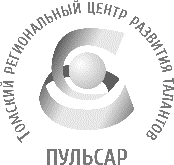 Департамент общего образования Томской областиОБЛАСТНОЕ ГОСУДАРСТВЕННОЕАВТОНОМНОЕ ОБРАЗОВАТЕЛЬНОЕУЧРЕЖДЕНИЕ «ТОМСКИЙ РЕГИОНАЛЬНЫЙ ЦЕНТР РАЗВИТИЯ ТАЛАНТОВ «ПУЛЬСАР»Татарская ул., д.16, г. Томск, 634050тел/факс (3822) 51-56-66E-mail: secretary@education.tomsk.ruИНН/КПП 7017033960/701701001www.rcro.tomsk.ruДепартамент общего образования Томской областиОБЛАСТНОЕ ГОСУДАРСТВЕННОЕАВТОНОМНОЕ ОБРАЗОВАТЕЛЬНОЕУЧРЕЖДЕНИЕ «ТОМСКИЙ РЕГИОНАЛЬНЫЙ ЦЕНТР РАЗВИТИЯ ТАЛАНТОВ «ПУЛЬСАР»Татарская ул., д.16, г. Томск, 634050тел/факс (3822) 51-56-66E-mail: secretary@education.tomsk.ruИНН/КПП 7017033960/701701001www.rcro.tomsk.ruДепартамент общего образования Томской областиОБЛАСТНОЕ ГОСУДАРСТВЕННОЕАВТОНОМНОЕ ОБРАЗОВАТЕЛЬНОЕУЧРЕЖДЕНИЕ «ТОМСКИЙ РЕГИОНАЛЬНЫЙ ЦЕНТР РАЗВИТИЯ ТАЛАНТОВ «ПУЛЬСАР»Татарская ул., д.16, г. Томск, 634050тел/факс (3822) 51-56-66E-mail: secretary@education.tomsk.ruИНН/КПП 7017033960/701701001www.rcro.tomsk.ruДепартамент общего образования Томской областиОБЛАСТНОЕ ГОСУДАРСТВЕННОЕАВТОНОМНОЕ ОБРАЗОВАТЕЛЬНОЕУЧРЕЖДЕНИЕ «ТОМСКИЙ РЕГИОНАЛЬНЫЙ ЦЕНТР РАЗВИТИЯ ТАЛАНТОВ «ПУЛЬСАР»Татарская ул., д.16, г. Томск, 634050тел/факс (3822) 51-56-66E-mail: secretary@education.tomsk.ruИНН/КПП 7017033960/701701001www.rcro.tomsk.ruРуководителям образовательных организаций Томской области  №  Руководителям образовательных организаций Томской областина №   от  Руководителям образовательных организаций Томской областиРуководителям образовательных организаций Томской областиО проведении перечневой олимпиады РГГУ для школьниковО проведении перечневой олимпиады РГГУ для школьниковО проведении перечневой олимпиады РГГУ для школьниковО проведении перечневой олимпиады РГГУ для школьниковРуководителям образовательных организаций Томской областиИ.о. директораЕ.В. Захарова